Приложение 1 к приказу Комитета по делам образования города Челябинскаот 27.08.2018  №____1684-у____Комитет по делам образования города ЧелябинскаМУ «Центр психолого-педагогической, медицинской и социальной помощи»Концепция развития муниципальной системы психолого-педагогической, медицинской и социальной помощи г. ЧелябинскаЧелябинск, 2018Концепция развития муниципальной системы психолого-педагогической, медицинской и социальной помощи  г. Челябинска на 2018-2020 годы/ под редакцией С.В.Портье. – Челябинск: Комитет по делам образования города Челябинска, 2018. – 17 с.Авторский коллектив:Портье Светлана Викторовна, председатель Комитета по делам образования города ЧелябинскаГафурова Ю.Г., заместитель председателя Комитета по делам образования города ЧелябинскаМанекина Лариса Юрьевна, заместитель председателя Комитета по делам образования города ЧелябинскаДурбажева Елена Владимировна, директор МАУ «ЦППМСП Центрального района г. Челябинска»Дружинина Л.А., к.п.н., доцент, заведующий кафедрой специальной педагогики, психологии и предметных методик факультета инклюзивного и коррекционного образования ФГБО ВО «Южно-Уральский государственный гуманитарно-педагогический университет»Кинева Марина Анатольевна, начальник отдела правового обеспечения КомитетадЛындо Елена Геннадьевна, главный специалист отдела обеспечения общего образования Комитета Матвеева Ольга Александровна, директор МАУ «ЦППМСП Советского района г.Челябинска»Миндиярова Наталья Петровна, начальник отдела экономического обеспечения КомитетаМельникова Татьяна Анатольевна, начальник отдела обеспечения общего образованияМеркасимова Ольга Сергеевна, МБУ «ЦППМСП Калининского района 
г. Челябинска»;Никифорова Наталья Николаевна, директор МАУ «ЦППМСП Тракторозаводского района г. Челябинска»;Потапчук Светлана Валентиновна, директор МБОУ «Школа-интернат № 4 
г. Челябинска»;Скупцова Наталья Александровна, директор МБУ «ЦППМСП Ленинского района 
г. Челябинска»;Теплякова Елена Рифовна, директор МБУ «ЦППМСП Курчатовского района 
г. Челябинска», к.п.нШаповалова Людмила Антоновна, директор МАУ «ЦППМСП Металлургического района г. Челябинска», к.п.н.СодержаниеОбщие положенияРеалии современной действительности характеризуются нарастанием вызовов системе образования и социализации человека. Наиболее остро встает задача необходимости максимально полного обеспечения права человека на развитие и свободный выбор различных видов деятельности, в которых происходит личностное и профессиональное самоопределение детей и подростков. Применительно к образованию это означает переход от задачи обязательности общего, «массового» образования к задаче проектирования пространства индивидуально-ориентированного образования для максимального раскрытия творческого потенциала и самореализации личности.Основными принципами государственной политики в сфере образования в соответствии с Федеральным законом от 29 декабря 2012 года 
№ 273-ФЗ «Об образовании в Российской Федерации» (далее – Закон об образовании) являются: обеспечение права каждого человека на образование; гуманистический характер образования, приоритет жизни и здоровья человека, прав и свобод личности, свободного развития личности, воспитание взаимоуважения, трудолюбия, гражданственности, патриотизма, ответственности, правовой культуры, бережного отношения к природе и окружающей среде, рационального природопользования; создание условий для самореализации каждого человека, свободное развитие его способностей.Все большее внимание уделяется индивидуализации образования, созданию условий для раскрытия потенциальных возможностей обучающихся вне зависимости от индивидуальных возможностей, образовательных потребностей и особенностей их психофизического развития.Факты, свидетельствующие о росте количества детей с ограниченными возможностями здоровья, все больше и острее обнаруживают  потребность в создании условий для становления личности каждого ребенка в соответствии с особенностями его психического и физического развития, возможностями и способностями.Одним из таких условий является комплексная психолого-педагогическая, медицинская и социальная помощь всем участникам образовательного процесса в соответствии с целями и задачами системы образования.Психолого-педагогическая, медицинская и социальная помощь включает в себя (статья 42 «Закона об образовании РФ»): 1) психолого-педагогическое консультирование обучающихся, их родителей (законных представителей) и педагогических работников; 2) коррекционно-развивающие и компенсирующие занятия с обучающимися, логопедическую помощь обучающимся; 3) комплекс реабилитационных и других медицинских мероприятий; 4) помощь обучающимся в профориентации, получении профессии и социальной адаптации. Предлагаемая концепция развития муниципальной системы психолого-педагогической, медицинской и социальной помощи в г. Челябинске (далее – Концепция) представляет собой свод взглядов, принципов и приоритетов в работе по повышению эффективности оказания такого рода помощи всем участникам образовательного процесса, определяет основные цели, задачи, направления развития служб психолого-педагогической, медицинской и социальной помощи. Такими службами в муниципальной системе образования г. Челябинска являются Центры психолого-педагогической, медицинской и социальной помощи (далее Центры).Концепция основана на принципах и нормах Конституции Российской Федерации, Конвенции ООН о правах ребенка, с учетом федеральных законов, указов и распоряжений Президента Российской Федерации, постановлений и распоряжений Правительства Российской Федерации, решений органов государственной власти субъектов Российской Федерации, осуществляющих государственное управление в сфере образования, затрагивающих сферы образования, семейной, молодежной, национальной политики, международных документов в сфере защиты прав детей и молодежи, ратифицированных Российской Федерацией.Концепция развивает механизмы оказания психолого-педагогической, медицинской и социальной помощи, предусмотренные статьей 42 Закона об образовании, всем участникам образовательной деятельности, в том числе детям, испытывающим трудности в освоении основных общеобразовательных программ, развитии и социальной адаптации, в том числе несовершеннолетним обучающимся, признанным в случаях и порядке, которые предусмотрены уголовно-процессуальным законодательством, подозреваемыми, обвиняемыми или подсудимыми по уголовному делу либо являющимся потерпевшими или свидетелями преступления, а также охрану здоровья обучающихся, в том числе психологического. Концепция развивает основные принципы и меры, направленные, в конечном итоге, на обеспечение доступности и качества образования:создание условий для формирования достойной жизненной перспективы для каждого ребенка, его образования, воспитания и социализации, максимально возможной самореализации в социально позитивных видах деятельности;обеспечение предоставления детям качественной психологической и коррекционно-педагогической помощи в образовательных организациях; обеспечение разработки, в том числе детального, правового регулирования оказания психолого-педагогической, медицинской и социальной помощи детям; создание системы психолого-педагогической поддержки семьи и повышения педагогической компетентности родителей, психологического сопровождения развития ребенка в условиях семьи и образовательной организации; обеспечение проведения комплексной профилактики негативных явлений в детской среде. II. Современное состояние муниципальной системы психолого-педагогической, медицинской и социальной помощи.Психолого-педагогическая, медицинская и социальная помощь в системе образования Российской Федерации включает в себя следующие структурные компоненты:государственные (муниципальные) Центры психолого-педагогической, медицинской и социальной помощи;службы или педагогические работники (специалисты), оказывающие психолого-педагогическую, социальную и медицинскую помощь в организациях, осуществляющих образовательную деятельность;научные учреждения, ресурсные центры, осуществляющие научно-методическое обеспечение профессиональной деятельности педагогических работников (специалистов);образовательные организации высшего образования и организации дополнительного профессионального образования, обеспечивающие подготовку, переподготовку и повышение квалификации педагогических работников.В Муниципальной системе образования г. Челябинска психолого-педагогическая, медицинская и социальная помощь осуществляется на уровне образовательных организаций специалистами (учителями-логопедами, учителями-дефектологами, педагогами-психологами, социальными педагогами дошкольных и школьных образовательных организаций) и на уровне Центров на принципе тесного взаимодействия и сотрудничества.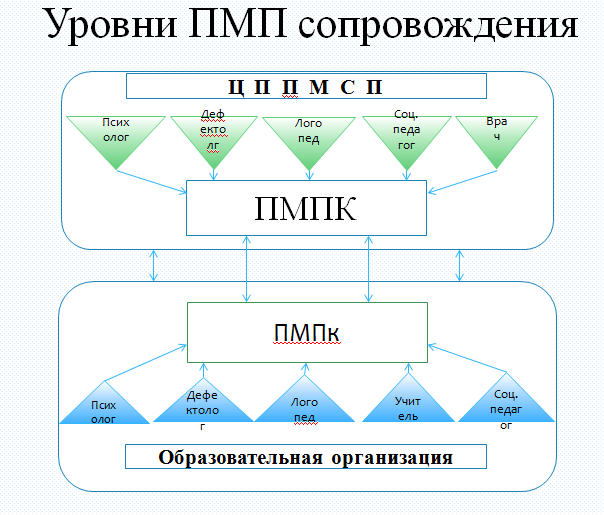 Также в городе созданы ресурсные центры по вопросам инклюзивного и специального образования (на базе МБОУ «С(К)ОШ № 60 г. Челябинска, МБУ «ЦППМСП Ленинского района г. Челябинска», МБОУ «Школа-интернат № 4 
г. Челябинска», функционируют 10 экспериментальных площадок ФГБУ «ФИРО»  (МАДОУ «ДС № 17 г. Челябинска» (на базе МАДОУ «ДС № 23 г. Челябинска», МБДОУ «ДС № 398  г. Челябинска», МАДОУ «ДС № 440 г. Челябинска», МАДОУ ДС № 449 «Олимпиец» г. Челябинска», МБОУ «С(К)ОШ № 11 г. Челябинска», МБОУ «С(К)ОШИ № 12 г. Челябинска», МБОУ «С(К)ОШ № 60 г. Челябинска», МБОУ «Школа-интернат спортивного профиля г. Челябинска», МБУ «ЦППМСП Калининского района г. Челябинска», организована работа  городского методического объединения специалистов специального и инклюзивного образования, включающего в себя методическое объединение специалистов ЦППМСП, осуществляется взаимодействие с ВУЗами г. Челябинска, что свидетельствует о наличии федеральной модели, упоминаемой выше.Координирующую функцию выполняют Центры, созданные в соответствии со ст. 42 «Закона об образовании» и призванные оказывать психолого-педагогическую, медицинскую и социальную помощи детям, испытывающим трудности в освоении основных общеобразовательных программ, развитии и социальной адаптации; помощь организациям, осуществляющим образовательную деятельность, по вопросам обучения и воспитания обучающихся.Кроме этого, Центры осуществляют функции психолого-медико-педагогических комиссий, а также ведут образовательную деятельность по дополнительным образовательным программам, образовательным программам дошкольного образования.Основные виды деятельности Центров включают следующее.Диагностика – психолого-педагогическое изучение индивидуальных особенностей и склонностей личности, ее потенциальных возможностей в процессе обучения и воспитания, профессиональном самоопределении, а также выявление причин и механизмов нарушений в обучении, развитии, социальной адаптации.Коррекция и развитие – активное психолого-педагогическое воздействие, направленное на устранение или компенсацию отклонений в развитии детей, устранение дисбаланса между психофизиологическими возможностями детей и предъявляемыми к ним требованиями образовательной и социальной среды.Консультирование – оказание помощи детям и подросткам в самопознании, адекватной самооценке и адаптации в реальных жизненных условиях, формировании ценностно-мотивационной сферы, профессиональном самоопределении, преодолении кризисных ситуаций и достижении эмоциональной устойчивости.Просвещение – содействие формированию у участников образовательного процесса психологической компетентности, а также потребностей в психологических знаниях, желание использовать их в интересах собственного развития и для решения профессиональных задач.Профилактика – выявление и предупреждение возникновения явлений социальной дезадаптации детей и подростков.Экспертиза – психолого-педагогическая оценка соответствия образовательной и социальной среды целям обучения и социализации, возрастным и индивидуальным особенностям обучающихся, воспитанников с целью обеспечения безопасной, развивающей, психологически комфортной среды.Мониторинг – специально организованное систематическое наблюдение за интеллектуальным, личностным, социальным развитием обучающихся, воспитанников с учетом влияния образовательной среды.Комплексное психолого-медико-педагогическое обследование – обследование с целью своевременного выявления детей с особенностями в физическом и (или) психическом развитии и (или) отклонениями в поведении и подготовки по результатам обследования рекомендаций по оказанию им психолого-медико-педагогической помощи и организации их обучения и воспитания, а также подтверждения, уточнения или изменения ранее данных рекомендаций.Психолого-педагогическое сопровождение реализации основных общеобразовательных программ, оказание методической помощи организациям, осуществляющим образовательную деятельность, включая помощь в разработке образовательных программ, индивидуальных учебных планов, выбор оптимальных методов обучения и воспитания обучающихся, испытывающих трудности в освоении основных общеобразовательных программ, выявление и устранение потенциальных препятствий к обучению, а также мониторинг эффективности оказываемой организациями, осуществляющими образовательную деятельность, психолого-педагогической, медицинской и социальной помощи детям, испытывающим трудности в освоении основных общеобразовательных программ, развитии и социальной адаптации.Организационно-методическое и научно-методическое обеспечение деятельности специалистов.Муниципальная система психолого-педагогической, медицинской и социальной помощи г. Челябинска достаточно структурирована.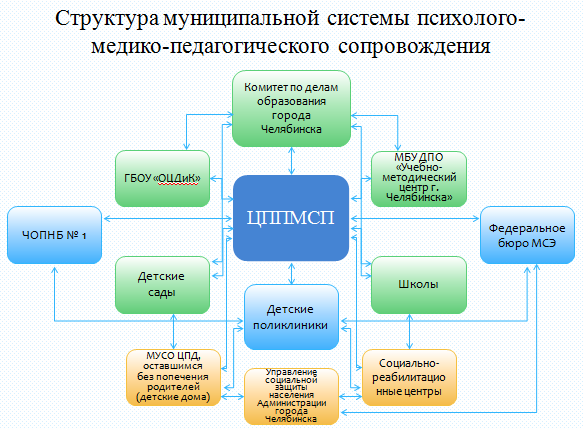 При определенном видении организации и содержания психолого-педагогической, медицинской и социальной помощи существует неоднозначность в понимании сути феномена, что определяет проблемные поля этого явления в целом и деятельности центров психолого-педагогической, медицинской и социальной помощи в частности.Таковыми являются:Организационные трудности (дефицит достаточных и приспособленных, в том числе для маломобильных групп населения помещений).Недостаток социальных гарантий для специалистов Центров (а именно) продолжительность отпуска, рабочего дня, льготные пенсионные гарантии). Отсутствие четко обоснованных временных и финансовых нормативов на предоставление каждой из услуг, оказываемых центрами.Отсутствие стандарта услуг в рамках оказания психолого-педагогической, медицинской и социальной помощи.Недостаточная конкретизация административных регламентов предоставляемых Центрами услуг.Проблема информационно-методической оснащенности, недостаток научно обоснованного диагностического и методического обеспечения диагностики и коррекции некоторых типологий дизонтогенеза (расстройств аутистического спектра, сложных дефектов).Недостаток кадрового обеспечения. Дефицит квалифицированных специалистов в области диагностики с опытом работы с детьми разных типов дизонтогенеза. Отсюда потребность в подготовке, переподготовке и повышении квалификации специалистов.Проблема организации и координации Центров на региональном и муниципальном уровнях и многое другое.Настоящая концепция предусматривает как основные векторы развития муниципальной системы психолого-педагогической, медицинской и социальной помощи, так и пути решения существующих  проблем.III. Цели и задачи муниципальной системы психолого-педагогической, медицинской и социальной помощиВ соответствии с законом «Об образовании в РФ» (ст. 42) координирующая и исполнительская функция по оказанию психолого-педагогической, медицинской и социальной помощи возложена на соответствующие Центры.Цели  деятельности  Центров:реализация полномочий органов государственной власти субъектов Российской Федерации (органов местного самоуправления муниципальных районов городских округов) по организации предоставления психолого-педагогической, медицинской и социальной помощи обучающимся, испытывающим трудности в освоении основных общеобразовательных программ, развитии и социальной адаптации.осуществление образовательной деятельности по дополнительным образовательным программам коррекционно-развивающей, профилактической, развивающей направленности, а также по основным общеобразовательным программам дошкольного образования, программам профессионального обучения (если реализуются).Основные задачи:оказание психолого-педагогической, медицинской и социальной помощи детям, испытывающим трудности в освоении основных общеобразовательных программ, развитии и социальной адаптации, в том числе детям с ограниченными возможностями здоровья, детям-инвалидам, несовершеннолетним обучающимся, признанным в случаях и в порядке, которые предусмотрены уголовно-процессуальным законодательством, подозреваемыми, обвиняемыми или подсудимыми по уголовному делу, либо являющимися потерпевшими или свидетелями преступления;оказание помощи организациям, осуществляющим образовательную деятельность, по вопросам реализации основных общеобразовательных программ, обучения и воспитания обучающихся;осуществление функций психолого-медико-педагогической комиссии;осуществление образовательной деятельности по дополнительным образовательным программам, основным общеобразовательным программам коррекционно-развивающей, профилактической, развивающей направленности, а также по основным общеобразовательным программам дошкольного образования, программам профессионального обучения (Центр вправе выбирать все виды из перечисленных, несколько или только один вид);сопровождение инклюзивного образования для детей с ограниченными возможностями здоровья и инвалидностью;осуществление комплексной работы по предупреждению неблагополучия детей и подростков в образовательной и социальной среде.Основными задачами совершенствования деятельности Центров на данном этапе являются:расширение содержания деятельности;увеличение охвата различных категорий детей (детей с ОВЗ и детей-инвалидов, детей с повышенными познавательными потребностями, одаренных детей, детей-сирот и детей, оставшихся без попечения родителей, детей из приемных, опекунских семей, из семей в социально опасном положении, детей, склонных к поведенческим рискам, и других);разработка и применение инновационных подходов и технологий психолого-педагогической, медицинской и социальной помощи детям и их ближайшему окружению;приведение условий оказания психолого-педагогической, медицинской и социальной помощи в соответствие с требованиями надзорных органов;психологизация образовательной среды.Психолого-педагогическая, медицинская и социальная помощь обучающимся, испытывающим трудности в освоении основных общеобразовательных программ, развитии  социальной адаптации включает в себя: психолого-педагогическое и медико-социальное обследование детей для определения индивидуальных особенностей, ограничений и ресурсов, оценки ситуации развития, выявления причин возникающих трудностей;психолого-педагогическое, медицинское и социальное консультирование детей и их родителей (законных представителей), в т.ч. анонимное;проведение курсов индивидуальных и групповых коррекционно-развивающих занятий с детьми, испытывающими трудности в обучении, адаптации, социализации в целях преодоления трудностей, развития навыков и личностных качеств, укрепления адаптивных ресурсов;организация работы групп кратковременного пребывания для детей дошкольного возраста, начиная с раннего, способствующих развитию адаптивных ресурсов детей, укреплению здоровья, подготовки к школе и других;обеспечение комплексной специализированной психолого-педагогической, медицинской и социальной помощи детям с ограниченными возможностями здоровья и детям-инвалидам на всех возрастных этапах, начиная с раннего;организация работы служб ранней помощи для детей с выявленными и неустановленными особенностями развития;организация комплексной работы по предупреждению, выявлению, преодолению психофизического и психоэмоционального неблагополучия детей и подростков в образовательной и социальной среде;оказание экстренной помощи детям и подросткам в кризисном состоянии, ситуации конфликта, состоянии дезадаптации, суицидальной готовности и т.п.; обеспечение индивидуального сопровождения, психолого-педагогической поддержки;психолого-педагогическое сопровождение несовершеннолетних обучающихся, признанных в случаях и в порядке, которые предусмотрены уголовно-процессуальным законодательством, подозреваемыми, обвиняемыми или подсудимыми по уголовному делу либо являющихся потерпевшими или свидетелями преступления;осуществление комплекса мероприятий по выявлению причин социальной дезадаптации детей и оказания им социальной помощи, осуществление связи с семьей, а также с органами и организациями по вопросам трудоустройства детей, обеспечения их жильем, пособиями и пенсиями;оказание комплексной индивидуально-ориентированной помощи детям из приемных и опекунских семей;оказание помощи обучающимся в профориентации, получении профессии и социальной адаптации и другие (перечень работ по оказанию помощи обучающимся Центры определяют самостоятельно).IV. Основные направления развития муниципальной системы психолого-педагогической, медицинской и социальной помощи4.1. Развитие эффективных моделей системы психолого-педагогической, медицинской и социальной помощиНа современном этапе в Российской Федерации можно выделить две основные модели оказания психолого-педагогической, медицинской и социальной помощи детям, испытывающим трудности в освоении основных общеобразовательных программ, развитии и социальной адаптации (в настоящее время данную помощь осуществляют образовательные учреждения для детей, нуждающихся в психолого-педагогической и медико-социальной помощи): централизованная и децентрализованная.Концепция предусматривает реализацию децентрализованной модели.Децентрализованная модель подразумевает наличие в муниципальной системе образования г. Челябинска нескольких Центров, имеющих статус юридического лица и включающих в себя ряд структурных подразделений, не являющихся самостоятельными юридическими лицами. Структурные подразделения могут выполнять сходные функции либо могут быть спрофилированы на выполнение определенного рода задач (например, диагностики, консультирования, профилактики и т.п.). Возможен вариант, когда часть подразделений выполняет сходные функции, а другая часть - профильные. В частности, структурное подразделение одного из Центров может выполнять функции методического обеспечения по отношению к психологическим службам образовательных организаций региона. Также на одно из структурных подразделений того или иного Центра предусматривается возложение осуществления функции психолого-медико-педагогической комиссии. Кроме этого, в образовательных организациях психолого-педагогическое сопровождение реализации основных общеобразовательных программ могут осуществлять специалисты этой же организации.Важной особенностью данной модели является наличие в муниципалитете нескольких территориальных Центров, по одному в каждом районе. Такая конфигурация позволит избежать монополии одной организации на психолого-педагогические услуги и сохранить для жителей города возможность выбора Центра.Достоинствами данной модели являются:- обеспечение «шаговой доступности» предоставляемых услуг;- повышение качества предоставляемых услуг вследствие вариативности программ, реализуемых Центрами;- постоянное стремление каждого Центра к увеличению разнообразия и объема предоставляемых услуг, что несвойственно монополии;- возможность реализации "авторского подхода" в организации и содержании деятельности, предполагающего единую концепцию, методологию и технологию;- сохранение возможности для каждой организации создавать свою психолого-педагогическую службу, взаимодействующую с одним или несколькими Центрами.Для наиболее полного удовлетворения спроса населения в квалифицированной психологической и педагогической помощи Центры могут оказывать дополнительные платные образовательные услуги, включая психологическую и правовую экспертизу, оказание психологической помощи взрослому населению, дополнительное образование взрослых, и другие. В соответствии с действующим законодательством дополнительные платные услуги могут быть оказаны физическим и юридическим лицам сверх муниципального задания и по тем видам деятельности, которые не относятся к основным.4.2. Кадровое обеспечение муниципальной системы психолого-педагогической, медицинской и социальной помощиКадровое обеспечение системы психолого-педагогической, медицинской и социальной помощи предполагает: апробацию и внедрение профессионального стандарта «Педагог-психолог (психолог в сфере образования)», «Педагог-дефектолог»; модернизацию требований к уровню подготовки учителей-логопедов, учителей-дефектологов, педагогов-психологов и других специалистов системы психолого-педагогической, медицинской и социальной помощи, аттестации педагогических кадров с опорой на профессиональный стандарт и модель карьерного роста; разработку и внедрение механизмов эффективного контракта с педагогическими работниками и руководителями организаций; создание условий для привлечения в сферу психолого-педагогической, медицинской и социальной помощи молодых специалистов, их профессионального и творческого развития; внедрение системы оценки достижений педагогов  как инструмента оценки качества профессиональной деятельности и средства самооценки личности педагога; формирование современной системы сопровождения непрерывного профессионального развития педагогических кадров системы психолого-педагогической, медицинской и социальной помощи (реализация сетевых форм и модульных программ повышения квалификации с возможностью обучения по индивидуальной образовательной программе, организация дополнительного профессионального образования в форме стажировки на базе ресурсных центров и лучших практик и др.); поддержку создания и деятельности профессиональных сообществ (ассоциаций) специалистов системы психолого-педагогической, медицинской и социальной помощи.4.3. Совершенствование нормативного правового регулированияДействующие в настоящее время и регулирующие деятельность учителей-логопедов, учителей-дефектологов, педагогов-психологов нормативные правовые документы не в полной мере соответствуют задачам и всем требованиям современной системы образования. Положение о службе практической психологии в системе Министерства образования Российской Федерации утверждено приказом Минобразования России от 22 октября 1999 г. № 636. В Законе «Об образовании» дано понятие психолого-педагогической, медицинской и социальной помощи, определена организация ее предоставления и ответственные за обеспечение права обучающихся на указанную помощь (статьи 8, 27 и 42). Кроме этого ФГОС общего образования и ФГОС начального образования для детей с ОВЗ предъявляют требования к психолого-педагогическим условиям реализации образовательных программ. Нормативные требования к количеству специалистов психологической службы регламентируются приказом Минобрнауки России от 30 августа 2013 года 
№ 1014 «Об утверждении Порядка организации и осуществления образовательной деятельности по основным общеобразовательным программам – образовательным программам дошкольного образования» и приказ Минобрнауки России от 30 августа 2013 г. № 1015 «Об утверждении порядка организации и осуществления образовательной деятельности по основным общеобразовательным программам – начального общего, основного общего и среднего общего образования». Продолжительность рабочего времени, норма часов и учебная нагрузка определены приказом Минобрнауки России от 29.06.2016 № 755 «О внесении изменения в приложение № 1 к приказу Министерства образования и науки Российской Федерации от 22 декабря 2014 года № 1601 «О продолжительности рабочего времени (нормах часов педагогической работы за ставку заработной платы) педагогических работников и о порядке определения учебной нагрузки педагогических работников, оговариваемой в трудовомдоговоре», постановлением Правительства РФ от 14.05.2015 № 466 «О ежегодных основных удлиненных оплачиваемых отпусках». Совершенствование нормативного правового регулирования психолого-педагогической, медицинской и социальной помощи в системе образования предполагает инициирование разработки нормативных правовых актов, регламентирующих организацию предоставления психолого-педагогической и медико-социальной помощи обучающимся в соответствии с Концепцией.4.4. Информационно-методическое обеспечениеСовершенствование информационно-методического обеспечения психолого-педагогической, медицинской и социальной помощи в системе образования 
г. Челябинске включает: развитие системы повышения квалификации специалистов системы психолого-педагогической, медицинской и социальной помощи; совершенствование диагностического инструментария и программно-методического обеспечения деятельности специалистов психолого-педагогической, медицинской и социальной помощи в системе образования; формирование пилотных площадок, способных выполнять научно-исследовательские и прикладные проекты, осуществлять стажировку педагогов психолого-педагогической, медицинской и социальной помощи.V. Ожидаемые результаты реализации КонцепцииРеализация Концепции должна: обеспечить стопроцентный охват детей в возрасте от 0 до 18 (23) лет, нуждающихся в психолого-педагогической, медицинской и социальной помощи; обеспечить формирование механизмов финансовой поддержки прав детей на получение психолого-педагогической, медицинской и социальной помощи; предоставить семьям с детьми доступ к полной объективной информации об организациях и реализуемых коррекционно-развивающих, психолого-педагогических программах, обеспечить консультационную поддержку в выборе программ и планировании индивидуальных образовательных траекторий; обеспечить повышение психологической компетентности всех субъектов образовательного процесса; обеспечить высокое качество и обновляемость коррекционно-развивающих, психолого-педагогических программ за счет создания конкурентной среды, привлечения квалифицированных кадров, сочетания инструментов государственного и муниципального контроля, независимой оценки качества и саморегулирования; способствовать стимулирования и поддержки непрерывного профессионального развития педагогических и управленческих кадров.Комитет по делам образования города ЧелябинскаМУ «Центр психолого-педагогической, медицинской и социальной помощи»Концепция развития муниципальной системы психолого-педагогической, медицинской и социальной помощи г. ЧелябинскаЧелябинск, 2018Концепция развития муниципальной системы психолого-педагогической, медицинской и социальной помощи  г. Челябинска на 2018-2020 годы/ под редакцией С.В.Портье. – Челябинск: Комитет по делам образования города Челябинска, 2018. – 17 с.Авторский коллектив:Портье Светлана Викторовна, председатель Комитета по делам образования города ЧелябинскаГафурова Ю.Г., заместитель председателя Комитета по делам образования города ЧелябинскаМанекина Лариса Юрьевна, заместитель председателя Комитета по делам образования города ЧелябинскаДурбажева Елена Владимировна, директор МАУ «ЦППМСП Центрального района г. Челябинска»Дружинина Л.А., к.п.н., доцент, заведующий кафедрой специальной педагогики, психологии и предметных методик факультета инклюзивного и коррекционного образования ФГБО ВО «Южно-Уральский государственный гуманитарно-педагогический университет»Кинева Марина Анатольевна, начальник отдела правового обеспечения КомитетадЛындо Елена Геннадьевна, главный специалист отдела обеспечения общего образования Комитета Матвеева Ольга Александровна, директор МАУ «ЦППМСП Советского района г.Челябинска»Миндиярова Наталья Петровна, начальник отдела экономического обеспечения КомитетаМельникова Татьяна Анатольевна, начальник отдела обеспечения общего образованияМеркасимова Ольга Сергеевна, МБУ «ЦППМСП Калининского района 
г. Челябинска»;Никифорова Наталья Николаевна, директор МАУ «ЦППМСП Тракторозаводского района г. Челябинска»;Потапчук Светлана Валентиновна, директор МБОУ «Школа-интернат № 4 
г. Челябинска»;Скупцова Наталья Александровна, директор МБУ «ЦППМСП Ленинского района 
г. Челябинска»;Теплякова Елена Рифовна, директор МБУ «ЦППМСП Курчатовского района 
г. Челябинска», к.п.нШаповалова Людмила Антоновна, директор МАУ «ЦППМСП Металлургического района г. Челябинска», к.п.н.СодержаниеОбщие положенияРеалии современной действительности характеризуются нарастанием вызовов системе образования и социализации человека. Наиболее остро встает задача необходимости максимально полного обеспечения права человека на развитие и свободный выбор различных видов деятельности, в которых происходит личностное и профессиональное самоопределение детей и подростков. Применительно к образованию это означает переход от задачи обязательности общего, «массового» образования к задаче проектирования пространства индивидуально-ориентированного образования для максимального раскрытия творческого потенциала и самореализации личности.Основными принципами государственной политики в сфере образования в соответствии с Федеральным законом от 29 декабря 2012 года 
№ 273-ФЗ «Об образовании в Российской Федерации» (далее – Закон об образовании) являются: обеспечение права каждого человека на образование; гуманистический характер образования, приоритет жизни и здоровья человека, прав и свобод личности, свободного развития личности, воспитание взаимоуважения, трудолюбия, гражданственности, патриотизма, ответственности, правовой культуры, бережного отношения к природе и окружающей среде, рационального природопользования; создание условий для самореализации каждого человека, свободное развитие его способностей.Все большее внимание уделяется индивидуализации образования, созданию условий для раскрытия потенциальных возможностей обучающихся вне зависимости от индивидуальных возможностей, образовательных потребностей и особенностей их психофизического развития.Факты, свидетельствующие о росте количества детей с ограниченными возможностями здоровья, все больше и острее обнаруживают  потребность в создании условий для становления личности каждого ребенка в соответствии с особенностями его психического и физического развития, возможностями и способностями.Одним из таких условий является комплексная психолого-педагогическая, медицинская и социальная помощь всем участникам образовательного процесса в соответствии с целями и задачами системы образования.Психолого-педагогическая, медицинская и социальная помощь включает в себя (статья 42 «Закона об образовании РФ»): 1) психолого-педагогическое консультирование обучающихся, их родителей (законных представителей) и педагогических работников; 2) коррекционно-развивающие и компенсирующие занятия с обучающимися, логопедическую помощь обучающимся; 3) комплекс реабилитационных и других медицинских мероприятий; 4) помощь обучающимся в профориентации, получении профессии и социальной адаптации. Предлагаемая концепция развития муниципальной системы психолого-педагогической, медицинской и социальной помощи в г. Челябинске (далее – Концепция) представляет собой свод взглядов, принципов и приоритетов в работе по повышению эффективности оказания такого рода помощи всем участникам образовательного процесса, определяет основные цели, задачи, направления развития служб психолого-педагогической, медицинской и социальной помощи. Такими службами в муниципальной системе образования г. Челябинска являются Центры психолого-педагогической, медицинской и социальной помощи (далее Центры).Концепция основана на принципах и нормах Конституции Российской Федерации, Конвенции ООН о правах ребенка, с учетом федеральных законов, указов и распоряжений Президента Российской Федерации, постановлений и распоряжений Правительства Российской Федерации, решений органов государственной власти субъектов Российской Федерации, осуществляющих государственное управление в сфере образования, затрагивающих сферы образования, семейной, молодежной, национальной политики, международных документов в сфере защиты прав детей и молодежи, ратифицированных Российской Федерацией.Концепция развивает механизмы оказания психолого-педагогической, медицинской и социальной помощи, предусмотренные статьей 42 Закона об образовании, всем участникам образовательной деятельности, в том числе детям, испытывающим трудности в освоении основных общеобразовательных программ, развитии и социальной адаптации, в том числе несовершеннолетним обучающимся, признанным в случаях и порядке, которые предусмотрены уголовно-процессуальным законодательством, подозреваемыми, обвиняемыми или подсудимыми по уголовному делу либо являющимся потерпевшими или свидетелями преступления, а также охрану здоровья обучающихся, в том числе психологического. Концепция развивает основные принципы и меры, направленные, в конечном итоге, на обеспечение доступности и качества образования:создание условий для формирования достойной жизненной перспективы для каждого ребенка, его образования, воспитания и социализации, максимально возможной самореализации в социально позитивных видах деятельности;обеспечение предоставления детям качественной психологической и коррекционно-педагогической помощи в образовательных организациях; обеспечение разработки, в том числе детального, правового регулирования оказания психолого-педагогической, медицинской и социальной помощи детям; создание системы психолого-педагогической поддержки семьи и повышения педагогической компетентности родителей, психологического сопровождения развития ребенка в условиях семьи и образовательной организации; обеспечение проведения комплексной профилактики негативных явлений в детской среде. II. Современное состояние муниципальной системы психолого-педагогической, медицинской и социальной помощи.Психолого-педагогическая, медицинская и социальная помощь в системе образования Российской Федерации включает в себя следующие структурные компоненты:государственные (муниципальные) Центры психолого-педагогической, медицинской и социальной помощи;службы или педагогические работники (специалисты), оказывающие психолого-педагогическую, социальную и медицинскую помощь в организациях, осуществляющих образовательную деятельность;научные учреждения, ресурсные центры, осуществляющие научно-методическое обеспечение профессиональной деятельности педагогических работников (специалистов);образовательные организации высшего образования и организации дополнительного профессионального образования, обеспечивающие подготовку, переподготовку и повышение квалификации педагогических работников.В Муниципальной системе образования г. Челябинска психолого-педагогическая, медицинская и социальная помощь осуществляется на уровне образовательных организаций специалистами (учителями-логопедами, учителями-дефектологами, педагогами-психологами, социальными педагогами дошкольных и школьных образовательных организаций) и на уровне Центров на принципе тесного взаимодействия и сотрудничества.Также в городе созданы ресурсные центры по вопросам инклюзивного и специального образования (на базе МБОУ «С(К)ОШ № 60 г. Челябинска, МБУ «ЦППМСП Ленинского района г. Челябинска», МБОУ «Школа-интернат № 4 
г. Челябинска», функционируют 10 экспериментальных площадок ФГБУ «ФИРО»  (МАДОУ «ДС № 17 г. Челябинска» (на базе МАДОУ «ДС № 23 г. Челябинска», МБДОУ «ДС № 398  г. Челябинска», МАДОУ «ДС № 440 г. Челябинска», МАДОУ ДС № 449 «Олимпиец» г. Челябинска», МБОУ «С(К)ОШ № 11 г. Челябинска», МБОУ «С(К)ОШИ № 12 г. Челябинска», МБОУ «С(К)ОШ № 60 г. Челябинска», МБОУ «Школа-интернат спортивного профиля г. Челябинска», МБУ «ЦППМСП Калининского района г. Челябинска», организована работа  городского методического объединения специалистов специального и инклюзивного образования, включающего в себя методическое объединение специалистов ЦППМСП, осуществляется взаимодействие с ВУЗами г. Челябинска, что свидетельствует о наличии федеральной модели, упоминаемой выше.Координирующую функцию выполняют Центры, созданные в соответствии со ст. 42 «Закона об образовании» и призванные оказывать психолого-педагогическую, медицинскую и социальную помощи детям, испытывающим трудности в освоении основных общеобразовательных программ, развитии и социальной адаптации; помощь организациям, осуществляющим образовательную деятельность, по вопросам обучения и воспитания обучающихся.Кроме этого, Центры осуществляют функции психолого-медико-педагогических комиссий, а также ведут образовательную деятельность по дополнительным образовательным программам, образовательным программам дошкольного образования.Основные виды деятельности Центров включают следующее.Диагностика – психолого-педагогическое изучение индивидуальных особенностей и склонностей личности, ее потенциальных возможностей в процессе обучения и воспитания, профессиональном самоопределении, а также выявление причин и механизмов нарушений в обучении, развитии, социальной адаптации.Коррекция и развитие – активное психолого-педагогическое воздействие, направленное на устранение или компенсацию отклонений в развитии детей, устранение дисбаланса между психофизиологическими возможностями детей и предъявляемыми к ним требованиями образовательной и социальной среды.Консультирование – оказание помощи детям и подросткам в самопознании, адекватной самооценке и адаптации в реальных жизненных условиях, формировании ценностно-мотивационной сферы, профессиональном самоопределении, преодолении кризисных ситуаций и достижении эмоциональной устойчивости.Просвещение – содействие формированию у участников образовательного процесса психологической компетентности, а также потребностей в психологических знаниях, желание использовать их в интересах собственного развития и для решения профессиональных задач.Профилактика – выявление и предупреждение возникновения явлений социальной дезадаптации детей и подростков.Экспертиза – психолого-педагогическая оценка соответствия образовательной и социальной среды целям обучения и социализации, возрастным и индивидуальным особенностям обучающихся, воспитанников с целью обеспечения безопасной, развивающей, психологически комфортной среды.Мониторинг – специально организованное систематическое наблюдение за интеллектуальным, личностным, социальным развитием обучающихся, воспитанников с учетом влияния образовательной среды.Комплексное психолого-медико-педагогическое обследование – обследование с целью своевременного выявления детей с особенностями в физическом и (или) психическом развитии и (или) отклонениями в поведении и подготовки по результатам обследования рекомендаций по оказанию им психолого-медико-педагогической помощи и организации их обучения и воспитания, а также подтверждения, уточнения или изменения ранее данных рекомендаций.Психолого-педагогическое сопровождение реализации основных общеобразовательных программ, оказание методической помощи организациям, осуществляющим образовательную деятельность, включая помощь в разработке образовательных программ, индивидуальных учебных планов, выбор оптимальных методов обучения и воспитания обучающихся, испытывающих трудности в освоении основных общеобразовательных программ, выявление и устранение потенциальных препятствий к обучению, а также мониторинг эффективности оказываемой организациями, осуществляющими образовательную деятельность, психолого-педагогической, медицинской и социальной помощи детям, испытывающим трудности в освоении основных общеобразовательных программ, развитии и социальной адаптации.Организационно-методическое и научно-методическое обеспечение деятельности специалистов.Муниципальная система психолого-педагогической, медицинской и социальной помощи г. Челябинска достаточно структурирована.При определенном видении организации и содержания психолого-педагогической, медицинской и социальной помощи существует неоднозначность в понимании сути феномена, что определяет проблемные поля этого явления в целом и деятельности центров психолого-педагогической, медицинской и социальной помощи в частности.Таковыми являются:Организационные трудности (дефицит достаточных и приспособленных, в том числе для маломобильных групп населения помещений).Недостаток социальных гарантий для специалистов Центров (а именно) продолжительность отпуска, рабочего дня, льготные пенсионные гарантии). Отсутствие четко обоснованных временных и финансовых нормативов на предоставление каждой из услуг, оказываемых центрами.Отсутствие стандарта услуг в рамках оказания психолого-педагогической, медицинской и социальной помощи.Недостаточная конкретизация административных регламентов предоставляемых Центрами услуг.Проблема информационно-методической оснащенности, недостаток научно обоснованного диагностического и методического обеспечения диагностики и коррекции некоторых типологий дизонтогенеза (расстройств аутистического спектра, сложных дефектов).Недостаток кадрового обеспечения. Дефицит квалифицированных специалистов в области диагностики с опытом работы с детьми разных типов дизонтогенеза. Отсюда потребность в подготовке, переподготовке и повышении квалификации специалистов.Проблема организации и координации Центров на региональном и муниципальном уровнях и многое другое.Настоящая концепция предусматривает как основные векторы развития муниципальной системы психолого-педагогической, медицинской и социальной помощи, так и пути решения существующих  проблем.III. Цели и задачи муниципальной системы психолого-педагогической, медицинской и социальной помощиВ соответствии с законом «Об образовании в РФ» (ст. 42) координирующая и исполнительская функция по оказанию психолого-педагогической, медицинской и социальной помощи возложена на соответствующие Центры.Цели  деятельности  Центров:реализация полномочий органов государственной власти субъектов Российской Федерации (органов местного самоуправления муниципальных районов городских округов) по организации предоставления психолого-педагогической, медицинской и социальной помощи обучающимся, испытывающим трудности в освоении основных общеобразовательных программ, развитии и социальной адаптации.осуществление образовательной деятельности по дополнительным образовательным программам коррекционно-развивающей, профилактической, развивающей направленности, а также по основным общеобразовательным программам дошкольного образования, программам профессионального обучения (если реализуются).Основные задачи:оказание психолого-педагогической, медицинской и социальной помощи детям, испытывающим трудности в освоении основных общеобразовательных программ, развитии и социальной адаптации, в том числе детям с ограниченными возможностями здоровья, детям-инвалидам, несовершеннолетним обучающимся, признанным в случаях и в порядке, которые предусмотрены уголовно-процессуальным законодательством, подозреваемыми, обвиняемыми или подсудимыми по уголовному делу, либо являющимися потерпевшими или свидетелями преступления;оказание помощи организациям, осуществляющим образовательную деятельность, по вопросам реализации основных общеобразовательных программ, обучения и воспитания обучающихся;осуществление функций психолого-медико-педагогической комиссии;осуществление образовательной деятельности по дополнительным образовательным программам, основным общеобразовательным программам коррекционно-развивающей, профилактической, развивающей направленности, а также по основным общеобразовательным программам дошкольного образования, программам профессионального обучения (Центр вправе выбирать все виды из перечисленных, несколько или только один вид);сопровождение инклюзивного образования для детей с ограниченными возможностями здоровья и инвалидностью;осуществление комплексной работы по предупреждению неблагополучия детей и подростков в образовательной и социальной среде.Основными задачами совершенствования деятельности Центров на данном этапе являются:расширение содержания деятельности;увеличение охвата различных категорий детей (детей с ОВЗ и детей-инвалидов, детей с повышенными познавательными потребностями, одаренных детей, детей-сирот и детей, оставшихся без попечения родителей, детей из приемных, опекунских семей, из семей в социально опасном положении, детей, склонных к поведенческим рискам, и других);разработка и применение инновационных подходов и технологий психолого-педагогической, медицинской и социальной помощи детям и их ближайшему окружению;приведение условий оказания психолого-педагогической, медицинской и социальной помощи в соответствие с требованиями надзорных органов;психологизация образовательной среды.Психолого-педагогическая, медицинская и социальная помощь обучающимся, испытывающим трудности в освоении основных общеобразовательных программ, развитии  социальной адаптации включает в себя: психолого-педагогическое и медико-социальное обследование детей для определения индивидуальных особенностей, ограничений и ресурсов, оценки ситуации развития, выявления причин возникающих трудностей;психолого-педагогическое, медицинское и социальное консультирование детей и их родителей (законных представителей), в т.ч. анонимное;проведение курсов индивидуальных и групповых коррекционно-развивающих занятий с детьми, испытывающими трудности в обучении, адаптации, социализации в целях преодоления трудностей, развития навыков и личностных качеств, укрепления адаптивных ресурсов;организация работы групп кратковременного пребывания для детей дошкольного возраста, начиная с раннего, способствующих развитию адаптивных ресурсов детей, укреплению здоровья, подготовки к школе и других;обеспечение комплексной специализированной психолого-педагогической, медицинской и социальной помощи детям с ограниченными возможностями здоровья и детям-инвалидам на всех возрастных этапах, начиная с раннего;организация работы служб ранней помощи для детей с выявленными и неустановленными особенностями развития;организация комплексной работы по предупреждению, выявлению, преодолению психофизического и психоэмоционального неблагополучия детей и подростков в образовательной и социальной среде;оказание экстренной помощи детям и подросткам в кризисном состоянии, ситуации конфликта, состоянии дезадаптации, суицидальной готовности и т.п.; обеспечение индивидуального сопровождения, психолого-педагогической поддержки;психолого-педагогическое сопровождение несовершеннолетних обучающихся, признанных в случаях и в порядке, которые предусмотрены уголовно-процессуальным законодательством, подозреваемыми, обвиняемыми или подсудимыми по уголовному делу либо являющихся потерпевшими или свидетелями преступления;осуществление комплекса мероприятий по выявлению причин социальной дезадаптации детей и оказания им социальной помощи, осуществление связи с семьей, а также с органами и организациями по вопросам трудоустройства детей, обеспечения их жильем, пособиями и пенсиями;оказание комплексной индивидуально-ориентированной помощи детям из приемных и опекунских семей;оказание помощи обучающимся в профориентации, получении профессии и социальной адаптации и другие (перечень работ по оказанию помощи обучающимся Центры определяют самостоятельно).IV. Основные направления развития муниципальной системы психолого-педагогической, медицинской и социальной помощи4.1. Развитие эффективных моделей системы психолого-педагогической, медицинской и социальной помощиНа современном этапе в Российской Федерации можно выделить две основные модели оказания психолого-педагогической, медицинской и социальной помощи детям, испытывающим трудности в освоении основных общеобразовательных программ, развитии и социальной адаптации (в настоящее время данную помощь осуществляют образовательные учреждения для детей, нуждающихся в психолого-педагогической и медико-социальной помощи): централизованная и децентрализованная.Концепция предусматривает реализацию децентрализованной модели.Децентрализованная модель подразумевает наличие в муниципальной системе образования г. Челябинска нескольких Центров, имеющих статус юридического лица и включающих в себя ряд структурных подразделений, не являющихся самостоятельными юридическими лицами. Структурные подразделения могут выполнять сходные функции либо могут быть спрофилированы на выполнение определенного рода задач (например, диагностики, консультирования, профилактики и т.п.). Возможен вариант, когда часть подразделений выполняет сходные функции, а другая часть - профильные. В частности, структурное подразделение одного из Центров может выполнять функции методического обеспечения по отношению к психологическим службам образовательных организаций региона. Также на одно из структурных подразделений того или иного Центра предусматривается возложение осуществления функции психолого-медико-педагогической комиссии. Кроме этого, в образовательных организациях психолого-педагогическое сопровождение реализации основных общеобразовательных программ могут осуществлять специалисты этой же организации.Важной особенностью данной модели является наличие в муниципалитете нескольких территориальных Центров, по одному в каждом районе. Такая конфигурация позволит избежать монополии одной организации на психолого-педагогические услуги и сохранить для жителей города возможность выбора Центра.Достоинствами данной модели являются:- обеспечение «шаговой доступности» предоставляемых услуг;- повышение качества предоставляемых услуг вследствие вариативности программ, реализуемых Центрами;- постоянное стремление каждого Центра к увеличению разнообразия и объема предоставляемых услуг, что несвойственно монополии;- возможность реализации "авторского подхода" в организации и содержании деятельности, предполагающего единую концепцию, методологию и технологию;- сохранение возможности для каждой организации создавать свою психолого-педагогическую службу, взаимодействующую с одним или несколькими Центрами.Для наиболее полного удовлетворения спроса населения в квалифицированной психологической и педагогической помощи Центры могут оказывать дополнительные платные образовательные услуги, включая психологическую и правовую экспертизу, оказание психологической помощи взрослому населению, дополнительное образование взрослых, и другие. В соответствии с действующим законодательством дополнительные платные услуги могут быть оказаны физическим и юридическим лицам сверх муниципального задания и по тем видам деятельности, которые не относятся к основным.4.2. Кадровое обеспечение муниципальной системы психолого-педагогической, медицинской и социальной помощиКадровое обеспечение системы психолого-педагогической, медицинской и социальной помощи предполагает: апробацию и внедрение профессионального стандарта «Педагог-психолог (психолог в сфере образования)», «Педагог-дефектолог»; модернизацию требований к уровню подготовки учителей-логопедов, учителей-дефектологов, педагогов-психологов и других специалистов системы психолого-педагогической, медицинской и социальной помощи, аттестации педагогических кадров с опорой на профессиональный стандарт и модель карьерного роста; разработку и внедрение механизмов эффективного контракта с педагогическими работниками и руководителями организаций; создание условий для привлечения в сферу психолого-педагогической, медицинской и социальной помощи молодых специалистов, их профессионального и творческого развития; внедрение системы оценки достижений педагогов  как инструмента оценки качества профессиональной деятельности и средства самооценки личности педагога; формирование современной системы сопровождения непрерывного профессионального развития педагогических кадров системы психолого-педагогической, медицинской и социальной помощи (реализация сетевых форм и модульных программ повышения квалификации с возможностью обучения по индивидуальной образовательной программе, организация дополнительного профессионального образования в форме стажировки на базе ресурсных центров и лучших практик и др.); поддержку создания и деятельности профессиональных сообществ (ассоциаций) специалистов системы психолого-педагогической, медицинской и социальной помощи.4.3. Совершенствование нормативного правового регулированияДействующие в настоящее время и регулирующие деятельность учителей-логопедов, учителей-дефектологов, педагогов-психологов нормативные правовые документы не в полной мере соответствуют задачам и всем требованиям современной системы образования. Положение о службе практической психологии в системе Министерства образования Российской Федерации утверждено приказом Минобразования России от 22 октября 1999 г. № 636. В Законе «Об образовании» дано понятие психолого-педагогической, медицинской и социальной помощи, определена организация ее предоставления и ответственные за обеспечение права обучающихся на указанную помощь (статьи 8, 27 и 42). Кроме этого ФГОС общего образования и ФГОС начального образования для детей с ОВЗ предъявляют требования к психолого-педагогическим условиям реализации образовательных программ. Нормативные требования к количеству специалистов психологической службы регламентируются приказом Минобрнауки России от 30 августа 2013 года 
№ 1014 «Об утверждении Порядка организации и осуществления образовательной деятельности по основным общеобразовательным программам – образовательным программам дошкольного образования» и приказ Минобрнауки России от 30 августа 2013 г. № 1015 «Об утверждении порядка организации и осуществления образовательной деятельности по основным общеобразовательным программам – начального общего, основного общего и среднего общего образования». Продолжительность рабочего времени, норма часов и учебная нагрузка определены приказом Минобрнауки России от 29.06.2016 № 755 «О внесении изменения в приложение № 1 к приказу Министерства образования и науки Российской Федерации от 22 декабря 2014 года № 1601 «О продолжительности рабочего времени (нормах часов педагогической работы за ставку заработной платы) педагогических работников и о порядке определения учебной нагрузки педагогических работников, оговариваемой в трудовомдоговоре», постановлением Правительства РФ от 14.05.2015 № 466 «О ежегодных основных удлиненных оплачиваемых отпусках». Совершенствование нормативного правового регулирования психолого-педагогической, медицинской и социальной помощи в системе образования предполагает инициирование разработки нормативных правовых актов, регламентирующих организацию предоставления психолого-педагогической и медико-социальной помощи обучающимся в соответствии с Концепцией.4.4. Информационно-методическое обеспечениеСовершенствование информационно-методического обеспечения психолого-педагогической, медицинской и социальной помощи в системе образования 
г. Челябинске включает: развитие системы повышения квалификации специалистов системы психолого-педагогической, медицинской и социальной помощи; совершенствование диагностического инструментария и программно-методического обеспечения деятельности специалистов психолого-педагогической, медицинской и социальной помощи в системе образования; формирование пилотных площадок, способных выполнять научно-исследовательские и прикладные проекты, осуществлять стажировку педагогов психолого-педагогической, медицинской и социальной помощи.V. Ожидаемые результаты реализации КонцепцииРеализация Концепции должна: обеспечить стопроцентный охват детей в возрасте от 0 до 18 (23) лет, нуждающихся в психолого-педагогической, медицинской и социальной помощи; обеспечить формирование механизмов финансовой поддержки прав детей на получение психолого-педагогической, медицинской и социальной помощи; предоставить семьям с детьми доступ к полной объективной информации об организациях и реализуемых коррекционно-развивающих, психолого-педагогических программах, обеспечить консультационную поддержку в выборе программ и планировании индивидуальных образовательных траекторий; обеспечить повышение психологической компетентности всех субъектов образовательного процесса; обеспечить высокое качество и обновляемость коррекционно-развивающих, психолого-педагогических программ за счет создания конкурентной среды, привлечения квалифицированных кадров, сочетания инструментов государственного и муниципального контроля, независимой оценки качества и саморегулирования; способствовать стимулирования и поддержки непрерывного профессионального развития педагогических и управленческих кадров.Общие положения…………………………………………………………………..............4Современное состояние системы психолого-педагогической, медицинской и социальной помощи……………………………………………………..............................6Цели и задачи муниципальной системы психолого-педагогической, медицинской и социальной помощи………………………………………………..........10Основные направления развития муниципальной системы психолого-педагогической, медицинской и социальной помощи…………………......13Ожидаемые результаты  реализации Концепции………………………………………..16Общие положения…………………………………………………………………..............4Современное состояние системы психолого-педагогической, медицинской и социальной помощи……………………………………………………..............................6Цели и задачи муниципальной системы психолого-педагогической, медицинской и социальной помощи………………………………………………..........10Основные направления развития муниципальной системы психолого-педагогической, медицинской и социальной помощи…………………......13Ожидаемые результаты  реализации Концепции………………………………………..16